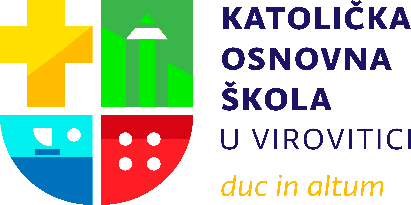 Trg Ljudevita Patačića 333000 ViroviticaTel.: 033/ 554-225 (ravnatelj), 554-145 (pedagog),        554-223 (tajništvo),554-227 (računovodstvo),         554-221 (zbornica)E-mail: ured@os-katolicka-vt.skole.hrwww.os-katolicka-vt.skole.hrKLASA: 007-01/23-02/10URBROJ: 2189-87-02U Virovitici, 04. listopada 2023. godine                                                                        ZAPISNIK                s konstituirajuće sjednice Školskog odbora održane dana 04. listopada 2023.                                       godine u sjedištu škole s početkom u 17,00 satiSjednici su prisutni: I.Ž., Z.K., V.M., Z.S., MV.Sjednici je prisutan ravnatelj škole I. M.Zapisničarka: A.G.S.Konstatira se da je prisutan dovoljan broj članova za pravovaljano odlučivanje.Predlaže se izmjena dnevnog reda na način da se kao toč.1. uvrsti:  Molitva i pozdrav.                                                                   DNEVNI RED1.Molitva i pozdrav2.Izvješće predsjedavatelja sjednice/ravnatelja škole o imenovanim članovima Školskog odbora3.Verificiranje mandata imenovanih članova Školskog odbora4.Izbor predsjednika i zamjenika predsjednika Školskog odbora5.Usvajanje Godišnjeg plana i programa rada škole za šk. god. 2023./2024.6.Usvajanje Školskog kurikuluma za šk. god. 2023./2024.7.RazličitoIzmjena dnevnog reda je jednoglasno usvojena.Ad.1.Konstituirajuća sjednica Školskog odbora počela je molitvom i pozdravom.Ad.2. i Ad.3.Ravnatelj škole je dana 28. srpnja 2023. godine Osnivaču uputio molbu za imenovanje članova Školskog odbora. Nakon što je predstojnik Ureda za katoličke škole pročitao odluku o imenovanju, ravnatelj je, redoslijedom kako su imenovani, prozvao članove Školskog odbora i istima uručio Odluku o imenovanju članova Školskog odbora.Ad.4.Za predsjednicu Školskog odbora jednoglasno je odabrana V.M., a za zamjenicu predsjednice Školskog odbora M.V. Ad.5.Godišnji plan i program rada škole jednoglasno je prihvaćen.Ad.6.Školski kurikulum je jednoglasno prihvaćen.Ad.7. U tijeku je proces prilagodbe male učionice na katu u školsku kapelicu. Očekuje se oprema simulacijske učionice te nabava didaktike kao i ormara za odlaganje obuće učenika. Sjednica dovršena molitvom u 18,00  sati.             Zapisničarka:                                                              Predsjednica Školskog odbora:             A.G.S., dipl. iur.                                                                      V.M., dipl. učiteljica